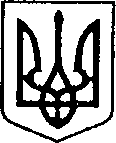 УКРАЇНАЧЕРНІГІВСЬКА ОБЛАСТЬН І Ж И Н С Ь К А    М І С Ь К А    Р А Д АВ И К О Н А В Ч И Й    К О М І Т Е ТР І Ш Е Н Н Явід       лютого  2021 р.		м. Ніжин	                                 	№  Про внесення змін до рішення виконавчого комітету Ніжинської міської ради від 14 січня 2021 № 5 “Про створення комісії з визначення постачальника із закупівлі лікарських препаратів (інсуліну)”Відповідно до статей 32, 40, 42, 59, 73 Закону України «Про місцеве самоврядування в Україні», Закону України «Про публічні закупівлі», постанови Кабінету Міністрів України  від 23.03.2016 р. № 239 «Деякі питання відшкодування вартості препаратів інсуліну», постанови Кабінету Міністрів України від 17.08.1998 р. №1303 «Про впорядкування безоплатного
та пільгового відпуску лікарських засобів за рецептами лікарів у разі амбулаторного лікування окремих груп населення та за певними категоріями захворювань», наказу МОЗ України від 23.12.2015 р. № 890 «Про затвердження Положення про реєстр пацієнтів, що потребують інсулінотерапії», Регламенту виконавчого комітету Ніжинської міської ради Чернігівської області VIIІ скликання, затвердженого рішенням Ніжинської міської ради від 24.12.2020 р.	 №27-4/2020, виконавчий комітет вирішив:1. Внести зміни до рішення виконавчого комітету Ніжинської міської ради від 14 січня 2021 № 5 “Про створення комісії з визначення постачальника  із закупівлі лікарських препаратів (інсуліну)” :	1.1. Назву рішення викласти у наступній редакції «Про створення комісії з визначення постачальника по  безкоштовному або на умовах часткового відшкодування забезпечення лікарськими засобами – інсулінами.»1.2. Внести зміни до назви п.1 рішення виконавчого комітету Ніжинської міської ради від 14 січня 2021 № 5 «Про створення комісії з визначення постачальника  із закупівлі лікарських препаратів (інсуліну)»  та викласти його в наступній редакції: «Створити комісію для визначення постачальника по  безкоштовному або на умовах часткового відшкодування забезпечення лікарськими засобами – інсулінами (далі – комісія) та затвердити її персональний склад.»2. Відділу з питань діловодства та роботи зі зверненнями громадян (Остапенко С.В.) забезпечити оприлюднення даного рішення на офіційному сайті Ніжинської міської ради протягом 5 робочих днів з дня його прийняття.3. Контроль за виконанням даного рішення покласти на заступника міського голови з питань діяльності виконавчих органів ради  Грозенко І.В.Міський голова						     Олександр КОДОЛАВізують:Заступник міського голови з питань діяльності виконавчих органів ради                               	Ірина ГРОЗЕНКОКеруючий справами виконавчого комітету Ніжинської міської ради                                           Валерій САЛОГУБНачальник відділу бухгалтерського обліку апарата виконавчого комітету Ніжинської міської ради - головний бухгалтер						      Наталія ЄФІМЕНКОНачальник відділу юридично-кадрового забезпечення апарата виконавчого комітету Ніжинської міської ради						  В’ячеслав ЛЕГАПояснювальна запискадо проекту рішення виконавчого комітету « Про внесення змін до рішення виконавчого комітету Ніжинської міської ради від 14 січня 2021 № 5 “Про створення комісії з визначення постачальника із закупівлі лікарських препаратів (інсуліну)»Проект рішення виконавчого комітету Ніжинської міської ради «Про внесення змін до рішення виконавчого комітету Ніжинської міської ради від 14 січня 2021 № 5 «Про створення комісії з визначення постачальника із закупівлі лікарських препаратів (інсуліну)» підготовлено з метою впорядкування назви рішення відповідно  до цільових видатків місцевих бюджетів на пільгове забезпечення препаратами інсуліну хворих на діабет, визначених рішеннями про такі видатки відповідно до законодавства.Даний проект рішення відповідає вимогам Закону України «Про місцеве самоврядування в Україні», Закону України «Про публічні закупівлі», постанови Кабінету Міністрів України від 23.03.2016 р. № 239 «Деякі питання відшкодування вартості препаратів інсуліну».Представляє проект рішення на засіданні виконавчого комітету Ніжинської міської ради – начальник відділу бухгалтерського обліку апарату виконавчого комітету  Ніжинської міської ради - Єфіменко Наталія Євгеніївна.Начальник відділу бухгалтерського облікуапарату виконавчогокомітету Ніжинської міської ради         				Н.Є. Єфіменко